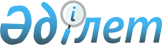 Қазақстан Республикасы Yкiметiнiң 2006 жылғы 3 мамырдағы N 356 қаулысына өзгерiстер енгiзу туралы
					
			Күшін жойған
			
			
		
					Қазақстан Республикасы Үкіметінің 2006 жылғы 30 қарашадағы N 1150 Қаулысы.
Күші жойылды - ҚР Үкіметінің 2007 жылғы 7 мамырдағы N 363 Қаулысымен

       Ескерту. Күші жойылды - ҚР Үкіметінің 2007 жылғы 7 мамырдағы N 363  Қаулысымен .       Қазақстан Республикасының Үкiметi  ҚАУЛЫ ЕТЕДI : 

      1. "Қазақстан Республикасы Үкiметiнiң жанынан Индустриялық-инновациялық даму саласындағы мемлекеттiк басқару мәселелерi жөнiндегi мамандандырылған кеңес құру туралы" Қазақстан Республикасы Үкiметiнiң 2006 жылғы 3 мамырдағы N 356  қаулысына  мынадай өзгерiстер енгiзiлсiн: 

      көрсетiлген қаулымен бекiтiлген Қазақстан Республикасы Yкiметiнiң жанындағы Индустриялық-инновациялық даму саласындағы мемлекеттiк басқару мәселелерi жөнiндегi мамандандырылған кеңестiң құрамына: 

      Мусин                   - Қазақстан Республикасының Экономика 

      Аслан Есболайұлы          және бюджеттiк жоспарлау министрi 

енгiзiлсiн;       "Мәсiмов Кәрiм          - Қазақстан Республикасы Премьер- 

      Қажымқанұлы               Министрiнiң орынбасары - Қазақстан 

                                Республикасының Экономика және 

                                бюджеттiк жоспарлау министрi, 

                                төраға" деген жолдағы "- Қазақстан Республикасының Экономика және бюджеттiк жоспарлау министрі" деген сөздер алынып тасталсын. 

      2. Осы қаулы қол қойылған күнінен бастап қолданысқа енгiзiледi.        Қазақстан Республикасының 

      Премьер-Министрі 
					© 2012. Қазақстан Республикасы Әділет министрлігінің «Қазақстан Республикасының Заңнама және құқықтық ақпарат институты» ШЖҚ РМК
				